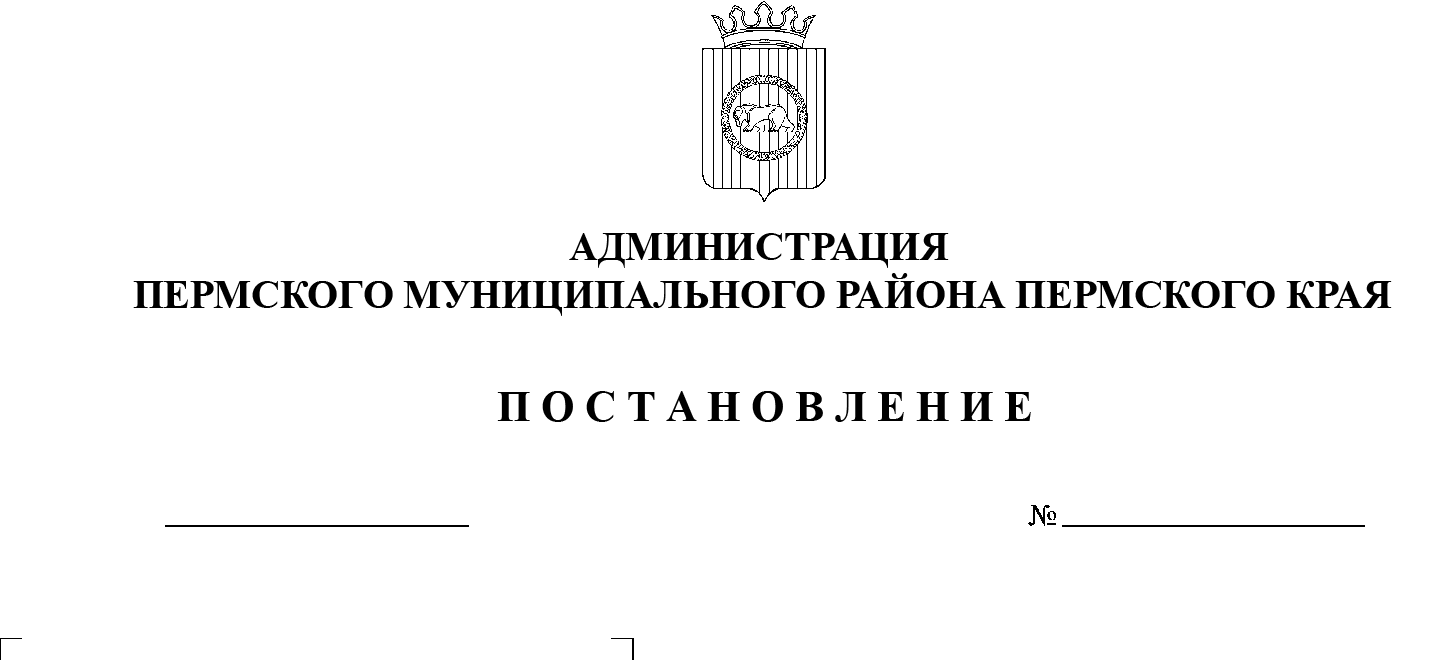 Во  исполнение п. 1 ст. 3 и п. 2 ст. 8 Федерального закона от 12.02.1998   № 28-ФЗ «О гражданской обороне», п. 3 Положения об организации и ведении гражданской обороны в муниципальных образованиях и организациях, утвержденного приказом МЧС России от 14.11.2008 № 687, в соответствии с   п.   6 ч. 2 ст. 47 Устава муниципального образования «Пермский муниципальный район» администрация Пермского муниципального района ПОСТАНОВЛЯЕТ:1. Утвердить прилагаемый план основных мероприятий Пермского муниципального района в области гражданской обороны, предупреждения и  ликвидации чрезвычайных ситуаций, обеспечения пожарной безопасности и безопасности на водных объектах на 2022 год. 2. Настоящее постановление разместить на официальном сайте Пермского муниципального района www.permraion.ru. 3. Настоящее постановление вступает в силу со дня его подписания.4. Контроль за исполнением настоящего постановления возложить на  заместителя главы администрации Пермского муниципального района Чернятьева А.В.Глава муниципального района                                                               В.Ю. ЦветовУТВЕРЖДЕНпостановлением администрацииПермского муниципального районаот 04.03.2022 № СЭД-2022-299-01-01-05.С-121ПЛАНосновных мероприятий Пермского муниципального района в области гражданской обороны, предупреждения и ликвидации чрезвычайных ситуаций, обеспечения пожарной безопасности и безопасности людей на водных объектах на 2022 годНачальник МКУ «Центр обеспечения безопасностиПермского муниципального района»                                                                                                                               Н.Л. Коцофан№п/пНаименование мероприятийСрокисполненияИсполнители, соисполнителиОриентировочные затраты (тыс. руб.)I. Основные мероприятия МЧС России, проводимые совместно с органами государственной власти, федеральными органами исполнительной власти, органами исполнительной власти Пермского края и организациями, в области гражданской обороны, предупреждения и ликвидации чрезвычайных ситуаций, обеспечения пожарной безопасности и безопасности людей на водных объектах в Российской Федерации в 2022 году, в части касающейся Пермского муниципального районаI. Основные мероприятия МЧС России, проводимые совместно с органами государственной власти, федеральными органами исполнительной власти, органами исполнительной власти Пермского края и организациями, в области гражданской обороны, предупреждения и ликвидации чрезвычайных ситуаций, обеспечения пожарной безопасности и безопасности людей на водных объектах в Российской Федерации в 2022 году, в части касающейся Пермского муниципального районаI. Основные мероприятия МЧС России, проводимые совместно с органами государственной власти, федеральными органами исполнительной власти, органами исполнительной власти Пермского края и организациями, в области гражданской обороны, предупреждения и ликвидации чрезвычайных ситуаций, обеспечения пожарной безопасности и безопасности людей на водных объектах в Российской Федерации в 2022 году, в части касающейся Пермского муниципального районаI. Основные мероприятия МЧС России, проводимые совместно с органами государственной власти, федеральными органами исполнительной власти, органами исполнительной власти Пермского края и организациями, в области гражданской обороны, предупреждения и ликвидации чрезвычайных ситуаций, обеспечения пожарной безопасности и безопасности людей на водных объектах в Российской Федерации в 2022 году, в части касающейся Пермского муниципального районаI. Основные мероприятия МЧС России, проводимые совместно с органами государственной власти, федеральными органами исполнительной власти, органами исполнительной власти Пермского края и организациями, в области гражданской обороны, предупреждения и ликвидации чрезвычайных ситуаций, обеспечения пожарной безопасности и безопасности людей на водных объектах в Российской Федерации в 2022 году, в части касающейся Пермского муниципального районаУчастие в проверке готовности органов управления, сил и средств функциональных и территориальной подсистемы единой государственной системы предупреждения и ликвидации чрезвычайных ситуаций к действиям по ликвидации последствий чрезвычайных ситуаций техногенного характера, а также в паводкоопасный период и в пожароопасный сезон 2022 годамарт(в соответствии с решением Совета Безопасности Российской Федерации)Департамент гражданской обороны (далее – ДГО) МЧС России,Главное управление МЧС России по Пермскому краю, территориальные органы федеральных органов исполнительной (далее – ФОИВ) в Пермском крае,исполнительные органы государственной власти (далее – ИОГВ) Пермского края, комиссия по предупреждению и ликвидации чрезвычайных ситуаций и обеспечению пожарной безопасности (далее – КЧС и ОПБ) Пермского края, государственное казенное учреждение Пермского края «Гражданская защита», органы местного самоуправления (далее – ОМСУ), организации-Участие в организации и проведении всероссийских мероприятий по формированию в молодежной среде культуры безопасности, экологической культуры, ценностей здорового образа жизни, созданию условий для физического развития молодежи, повышению уровня культуры безопасности жизнедеятельности молодежи:МЧС России, Минобрнауки России, Минздрав России, Росмолодежь,ИОГВ Пермского края, ОМСУ, организации-III Всероссийской электронной олимпиады по безопасности жизнедеятельностимартДГО МЧС России, ИОГВ Пермского края, ОМСУ, организацииВсероссийских открытых уроков по основам безопасности жизнедеятельности в Пермском краемарт,апрель,сентябрь,октябрьДГО МЧС России, Минпросвещения России, Минобрнауки России, ИОГВ Пермского края, ОМСУ, социально ориентированные некоммерческие организации (по согласованию)Участие в уточнении Плана гражданской обороны и защиты населения Российской Федерациидо 1 апреля(по состоянию на 1 января текущего года)ДГО МЧС России,территориальные органы ФОИВ в Пермском крае,ГУ МЧС России по Пермскому краю, ИОГВ Пермского края, ОМСУ, организации-Участие в подготовке и проведении командно-штабного учения с органами управления и силами МЧС России и единой государственной системы предупреждения и ликвидации чрезвычайных ситуаций по отработке вопросов ликвидации последствий чрезвычайных ситуаций, возникших в результате природных пожаров, защиты населенных пунктов, объектов экономики и социальной инфраструктуры от лесных (ландшафтных) пожаров, а также безаварийного пропуска весеннего половодьяапрель
ДОУ, главное управление пожарной охраны, Главное управление национального центра управления в кризисных ситуациях  МЧС России, Главное управление МЧС России по Пермскому краю,территориальные органы ФОИВ в Пермском крае, ИОГВ Пермского края,КЧС и ОПБ Пермского края, государственное казенное учреждение Пермского края «Гражданская защита», ОМСУ, организации-Участие в подготовке и проведении штабной тренировки по гражданской обороне с практическим выполнением задач гражданской обороны в федеральных органах исполнительной власти и на территории Пермского краяоктябрь ДГО МЧС России, Главное управление МЧС России по Пермскому краю, территориальные органы ФОИВ в Пермском крае,ИОГВ Пермского края, государственное казенное учреждение Пермского края «Гражданская защита», государственное казенное учреждение здравоохранения «Пермский краевой территориальный центр медицины катастроф» (далее – ГКУЗ «Пермский краевой ТЦМК», государственное казенное учреждение Пермского края «Пермская краевая служба спасения», ОМСУ, организации-Участие в разработке и утверждении Плана основных мероприятий в области гражданской обороны, предупреждения и ликвидации чрезвычайных ситуаций, обеспечения пожарной безопасности и безопасности людей на водных объектах на 2023 годдо 1 ноября МЧС России, территориальные органы ФОИВ в Пермском крае,ИОГВ Пермского края, ОМСУ, организации-Участие в проверке готовности органов исполнительной власти Пермского края и органов местного самоуправления к осуществлению мероприятий гражданской обороны в течение года ДГО МЧС России,ИОГВ Пермского края, ОМСУ-Участие в смотре-конкурсе на лучшее защитное сооружение гражданской обороны и подведение итогов смотра-конкурсав течение года(итоги – декабрь)ДГО МЧС России,территориальные органы ФОИВ в Пермском крае,ИОГВ Пермского края, ОМСУ-II. Мероприятия, проводимые Главным управлением МЧС России по Нижегородской области, в части касающейся Пермского муниципального районаII. Мероприятия, проводимые Главным управлением МЧС России по Нижегородской области, в части касающейся Пермского муниципального районаII. Мероприятия, проводимые Главным управлением МЧС России по Нижегородской области, в части касающейся Пермского муниципального районаII. Мероприятия, проводимые Главным управлением МЧС России по Нижегородской области, в части касающейся Пермского муниципального районаII. Мероприятия, проводимые Главным управлением МЧС России по Нижегородской области, в части касающейся Пермского муниципального районаУчастие в штабной тренировке по отработке вопросов, связанных с обеспечением безаварийного пропуска весеннего половодья, а также с защитой населенных пунктов, объектов экономики и социальной инфраструктуры от природных пожаровмартГлавное управление МЧС Россиипо Пермскому краю,Министерство территориальной безопасности Пермского края,ИОГВ Пермского края по направлениям деятельности,государственное казенное учреждение Пермского края 
«Гражданская защита»,ГКУЗ ПК «Пермский краевой ТЦМК», государственное казенное учреждение Пермского края «Пермская краевая служба спасения», ОМСУ, организацииУчастие в командно-штабном учении по отработке вопросов ликвидации чрезвычайных ситуаций, связанных с ликвидацией последствий прохождения комплекса опасных (неблагоприятных) метеорологических явлений и нарушений в работе объектов электроэнергетики и жилищно-коммунального хозяйства, а также чрезвычайных ситуаций, характерных для Пермского краясентябрьГлавное управление МЧС России по Пермскому краю, Министерство территориальной безопасности Пермского края, Министерство жилищно-коммунального хозяйства и благоустройства Пермского края, Министерство тарифного регулирования и энергетики Пермского края, государственное казенное учреждение Пермского края «Гражданская защита», ОМСУIII. Мероприятия, проводимые Правительством Пермского края, в части касающейся Пермского муниципального районаIII. Мероприятия, проводимые Правительством Пермского края, в части касающейся Пермского муниципального районаIII. Мероприятия, проводимые Правительством Пермского края, в части касающейся Пермского муниципального районаIII. Мероприятия, проводимые Правительством Пермского края, в части касающейся Пермского муниципального районаIII. Мероприятия, проводимые Правительством Пермского края, в части касающейся Пермского муниципального районаУчастие в проведении проверки автоматизированной системы оповещения краевых структур (комиссия по предупреждению, ликвидации чрезвычайных ситуаций и обеспечению пожарной безопасности, эвакуационная комиссия, комиссия по поддержанию устойчивого функционирования объектов экономики, единые дежурно-диспетчерские службы)19 января16 февраля23 марта20 апреля25 мая22 июня20 июля24 августа21 сентября19 октября23 ноября21 декабряМинистерство территориальной безопасности Пермского края,государственное казенное учреждение Пермского края 
«Гражданская защита», ОМСУУчастие в учебно-методических сборах с руководителями, преподавателями учебных учреждений, обучающих вопросам гражданской обороны и защиты от чрезвычайных ситуаций природного и техногенного характера22 марта 21 июня 20 октября 13 декабря Министерство территориальной безопасности Пермского края,Краевое государственное бюджетное учреждение дополнительного образования «Учебно-методический центр по гражданской обороне и чрезвычайным ситуациям Пермского края (далее – КГБУ ДПО «УМЦ по ГО и ЧС Пермского края»), государственное казенное учреждение Пермского края «Гражданская защита», Главное управление МЧС России по 
Пермскому краю, ОМСУУчастие в комплексной технической проверке региональной системы оповещения ГО Пермского края, в том числе комплексных систем экстренного оповещения населения (КСЭОН) с запуском оконечных средств оповещения, замещением телеканалов (радиоканалов) вещателей и доведения проверочных сигналов и информации до населения2 марта,5 октябряМинистерство территориальной безопасности Пермского края, Пермский филиал 
Министерство информационного развития и связи Пермского края, Главное управление МЧС России по Пермскому краю, государственное казенное учреждение Пермского края «Гражданская защита»,ОМСУ, организацииУчастие в смотре-конкурсе на лучшую учебно-материальную базу по предмету «Основы безопасности жизнедеятельности» в общеобразовательных учреждениях Пермского края»март – майМинистерство территориальной безопасности Пермского края, Министерство образования и науки Пермского края, Главное управление МЧС России по Пермскому краю,КГБУ ДПО «УМЦ по ГО и ЧС Пермского края», государственное казенное учреждение Пермского края «Гражданская защита», ОМСУУчастие в смотре-конкурсе «Учитель года» в номинации «Лучший учитель Основ безопасности жизнедеятельности, преподаватель безопасности жизнедеятельности Пермского края»март – майМинистерство территориальной безопасности Пермского края, Министерство образования и науки Пермского края,Главное управление МЧС России 
по Пермскому краю, государственное казенное учреждение Пермского края «Гражданская защита», КГБУ ДПО «УМЦ по ГО 
и ЧС Пермского края», ОМСУУчастие в краевых соревнованиях «Школа безопасности»апрель – июньМинистерство территориальной безопасности Пермского края, государственное казенное учреждение Пермского края «Гражданская защита»,государственное казенное учреждение Пермского края «Пермская краевая служба спасения», Главное управление МЧС России по Пермскому краю, ГКУЗ ПК «Пермский краевой ТЦМК», КГБУ ДПО «УМЦ по ГО и ЧС Пермского края», ОМСУУчастие в мероприятии «День защиты детей» в Пермском краес 30 мая 
по 5 июняМинистерство образования и науки Пермского края,Министерство территориальной безопасности Пермского края, Главное управление МЧС России по Пермскому краю, государственное краевое учреждение Пермского края «Гражданская защита», КГБУ ДПО «УМЦ по ГО и ЧС Пермского края», ОМСУУчастие в мероприятии «Месячник безопасности детей»с 19 августа 
по 19 сентябряМинистерство образования и науки Пермского края, Министерство территориальной безопасности Пермского края,Главное управление МЧС России по Пермскому краю, государственное краевое учреждение Пермского края «Гражданская защита», КГБУ ДПО «УМЦ по ГО и ЧС Пермского края», ОМСУУчастие в смотре-конкурсе учреждений (организаций), осуществляющих подготовку населения и должностных лиц гражданской обороны и единой государственной системы предупреждения и ликвидации чрезвычайных ситуаций в Пермском краес 5 сентября по 5 октябряМинистерство территориальной безопасности Пермского края, Главное управление МЧС России по Пермскому краю, государственное краевое учреждение Пермского края «Гражданская защита», КГБУ ДПО «УМЦ по ГО 
и ЧС Пермского края», ОМСУУчастие в мероприятии «Месячник гражданской защиты»с 5 сентября по 5 октябряМинистерство территориальной безопасности Пермского края, Министерство здравоохранения Пермского края, Главное управление МЧС России по Пермскому краю, государственное краевое учреждение Пермского края «Гражданская защита», КГБУ ДПО «УМЦ по ГО 
и ЧС Пермского края», ОМСУУчастие в смотре-конкурсе учебно-консультационных пунктов (учебно-консультационных уголков) по гражданской обороне муниципальных образований Пермского краяс 5 сентября по 5 октябряМинистерство территориальной безопасности Пермского края, Главное управление МЧС России по Пермскому краю, КГБУ ДПО «УМЦ по ГО и ЧС Пермского края», государственное краевое учреждение Пермского края «Гражданская защита», ОМСУУчастие в смотре-конкурсе защитных сооруженийс 5 сентября по 5 октябряМинистерство территориальной безопасности Пермского края, Главное управление МЧС России
по Пермскому краю,государственное краевое учреждение Пермского края «Гражданская защита», 
ОМСУ, организацииУчастие в смотре-конкурсе на лучшее нештатное аварийно-спасательное формирование (краевые соревнования постов радиационно-химического наблюдения и санитарных дружин)сентябрьМинистерство территориальной безопасности Пермского края, Министерство здравоохранения Пермского края, Главное управление МЧС России по Пермскому краю,государственное краевое учреждение Пермского края «Гражданская защита», ГКУЗ ПК «Пермский краевой ТЦМК», КГБУ ДПО «УМЦ по ГО и ЧС Пермского края», ОМСУ, организацииУчастие в мероприятии «Месячник гражданской обороны»октябрьМинистерство территориальной безопасности Пермского края, Главное управление МЧС России по Пермскому краю, государственное краевое учреждение Пермского края «Гражданская защита»,КГБУ ДПО «УМЦ по ГО и ЧС Пермского края», ОМСУУчастие в XII краевых соревнованиях среди учащихся образовательных учреждений Пермского края по оказанию первой помощи, пострадавшим в экстремальных ситуацияхоктябрьМинистерство здравоохранения Пермского края, ГКУЗ ПК «Пермский краевой ТЦМК», государственное краевое учреждение Пермского края «Гражданская защита», государственное краевое учреждение Пермского края «Пермская краевая служба спасения», КГБУ ДПО «УМЦ по ГО и ЧС Пермского края», ОМСУУчастие в разработке и реализации плана комплектования учебно-методического центра по гражданской обороне и чрезвычайным ситуациям Пермского края на следующий год слушателями, проходящими подготовку в области гражданской обороны и защиты от чрезвычайных ситуаций по заявкам органов государственной власти Пермского края и органов местного самоуправлениядо 1 декабря года, предшествующего планируемомуМинистерство территориальной безопасности Пермского края, КГБУ ДПО «УМЦ по ГО и ЧС Пермского края», ОМСУУчастие в краевых соревнованиях по спасательному многоборью между аварийно-спасательными формированиями Пермского края «Кубок Н.Л. Сысоева - 2022»декабрьМинистерство территориальной безопасности Пермского края, государственное краевое учреждение Пермского края «Пермская краевая служба спасения», ОМСУУчастие в технической проверке региональной автоматизированной системы централизованного оповещения Пермского края (без включения оконечных устройств) комплексной системы экстренного оповещения населенияежедневноМинистерство территориальной безопасности Пермского края, государственное краевое учреждение Пермского края «Гражданская защита», ОМСУУчастие в администрировании автоматизированной информационной системы «Реформа жилищно-коммунального хозяйства» по мониторингу и контролю устранений аварий и инцидентов на объектах жилищно-коммунального хозяйстваежедневноМинистерство территориальной безопасности Пермского края, Министерство жилищно-коммунального хозяйства и благоустройства Пермского края, государственное краевое учреждение Пермского края «Гражданская защита», ОМСУ, организацииУчастие в комплексной тренировке по организации устойчивого информационного обмена между руководящим составом, органами управления Пермского края и силовыми ведомствамиежеквартальноМинистерство территориальной безопасности Пермского края,ИОГВ Пермского края, территориальные органы ФОИВ в Пермском крае, государственное краевое учреждение Пермского края 
«Гражданская защита», ОМСУПовышение уровня профессиональной подготовки дежурного (дежурно-диспетчерского) персонала, ответственного за включение (запуск) систем оповещения населения, и технического обслуживающего персонала, ответственного за поддержание 
в готовности технических средств оповещения систем оповещения населенияпо отдельному плануМинистерство территориальной безопасности Пермского края,государственное краевое учреждение Пермского края «Гражданская защита», ОМСУ, организацииУчастие в учении по переводу исполнительных органов государственной власти Пермского края и органов местного самоуправления края на работу в особый периодпо отдельному плануОтдел мобилизационной подготовки структурного подразделения Администрации губернатора Пермского края,ИОГВ Пермского края по направлениям деятельности,территориальные органы ФОИВ в Пермском крае, государственное краевое учреждение Пермского края 
«Гражданская защита», ОМСУЗаключение соглашений с операторами связи, с редакциями средств массовой информации о взаимодействии по обеспечению передачи, выпуска в эфир (публикации) сигналов оповещения и (или) экстренной информации о возникающих опасностях, о правилах поведения населения и необходимости проведения мероприятий по защитепо отдельному плануМинистерство территориальной безопасности Пермского края,государственное краевое учреждение Пермского края «Гражданская защита», Главное управление МЧС России по Пермскому краю, ОМСУ, операторы связи, средства массовой информацииУчастие в проведении заседаний рабочей группы при Правительстве Пермского края для решения вопросов, связанных с развитием и организацией эксплуатации системы обеспечения вызова экстренных служб по единому номеру «112» в Пермском краепо отдельному плануМинистерство территориальной безопасности Пермского края, 
Министерство информационного развития и связи Пермского края, территориальные органы ФОИВ в Пермском крае, государственное краевое учреждение Пермского края «Гражданская защита», ОМСУ, организации Участие в антитеррористических учениях, проводимых оперативным штабом в Пермском краепо планам работы оперативный штаб в Пермском краеОперативный штаб в Пермском крае, Министерство территориальной безопасности Пермского края, руководители территориальных органов федеральных органов исполнительной власти Пермского края, государственное краевое учреждение Пермского края 
«Гражданская защита», государственное краевое учреждение Пермского края «Пермская краевая служба спасения»,ГКУЗ «Пермский краевой ТЦМК», государственное краевое учреждение Пермского края «Управление государственной противопожарной службы Пермского края», отряды противопожарной службы, ОМСУУчастие в командно-штабных учениях, командно-штабных тренировках, проводимых МЧС Россиипо планам МЧС РоссииМЧС России,Министерство территориальной безопасности Пермского края,ИОГВ Пермского края по направлениям деятельности,государственное краевое учреждение Пермского края 
«Гражданская защита», государственное краевое учреждение Пермского края «Пермская краевая служба спасения»,ГКУЗ «Пермский краевой ТЦМК»,ОМСУУчастие в организации и проведении мероприятий, посвященных Дню спасателя Российской Федерации в Пермском крае в течение годаМинистерство территориальной безопасности Пермского края, Главное управление МЧС России по Пермскому краю, государственное краевое учреждение Пермского края «Пермская краевая служба спасения», государственное краевое учреждение Пермского края «Гражданская защита», государственное краевое учреждение Пермского края «Управление государственной противопожарной службы Пермского края», КГБУ ДПО «УМЦ по ГО и ЧС Пермского края», ОМСУУчастие в разработке и реализации государственных программ, нормативно-правовых актов по вопросам пожарной безопасности, гражданской обороны, защиты населения и территорий от чрезвычайных ситуаций и безопасности людей на водных объектахв течение годаМинистерство территориальной безопасности Пермского края, ИОГВ Пермского края по направлениям деятельности,Главное управление МЧС России по Пермскому краю, государственное краевое учреждение Пермского края «Гражданская защита», КГБУ ДПО «УМЦ по ГО и ЧС Пермского края», государственное краевое учреждение Пермского края «Управление государственной противопожарной службы Пермского края», ОМСУУчастие в организации мероприятий по совершенствованию в Пермском крае системы вызова экстренных оперативных служб по единому номеру «112»в течение годаМинистерство территориальной безопасности Пермского края, 
Министерство информационного развития и связи Пермского края, территориальные органы ФОИВ в Пермском крае, государственное краевое учреждение Пермского края «Гражданская защита», ОМСУ, организации Организация работы со средствами массовой информации по доведению до населения требований пожарной безопасности, порядка действий в случае возникновения пожара, а также необходимости должного присмотра за детьми в течение годаМинистерство территориальной безопасности Пермского края, 
Министерство образования и науки Пермского края, Министерство социального развития Пермского края, ОМСУУчастие в проведении профилактических рейдов мест проживания семей, воспитывающих детей, в том числе находящихся в социально опасном положениив течение годаМинистерство социального развития Пермского края, ОМСУ, Министерство территориальной безопасности Пермского краяIV. Мероприятия, проводимые под руководством начальника Главное управление МЧС России по Пермскому краю, в части касающейся Пермского муниципального районаIV. Мероприятия, проводимые под руководством начальника Главное управление МЧС России по Пермскому краю, в части касающейся Пермского муниципального районаIV. Мероприятия, проводимые под руководством начальника Главное управление МЧС России по Пермскому краю, в части касающейся Пермского муниципального районаIV. Мероприятия, проводимые под руководством начальника Главное управление МЧС России по Пермскому краю, в части касающейся Пермского муниципального районаIV. Мероприятия, проводимые под руководством начальника Главное управление МЧС России по Пермскому краю, в части касающейся Пермского муниципального районаУчастие в штабных тренировках с органами управления и силами звеньев ТП и ФП РСЧС муниципальных образований 13 январяГлавное управление МЧС России по Пермскому краю, государственное краевое учреждение Пермского края «Гражданская защита», ОМСУУчастие в проведении комплекса надзорно-профилактических мероприятий на объектах с массовым пребыванием людей, в т.ч. учреждениях, задействованных в проведении Новогодних и Рождественских праздничных мероприятий, а также местах хранения и реализации пиротехнической продукцииянварь,декабрьГлавное управление МЧС Россиипо Пермскому краю,Министерство образования и науки Пермского края, Министерство культуры Пермского края, Министерство физической культуры и спорта Пермского края, Министерство территориальной безопасности Пермского края, ОМСУУчастие в проведении месячника на водных объектах Пермского края: в зимний период; в летний периодянварь – март,ноябрь, декабрь,июнь – августГлавное управление МЧС Россиипо Пермскому краю,Министерство территориальной безопасности Пермского края,государственное краевое учреждение Пермского края «Пермская краевая служба спасения»,ОМСУУчастие в учебно-методических сборах (семинары) с руководителями органов, специально уполномоченным по делам гражданской обороны и чрезвычайным ситуациям муниципальных образований15 марта,14 июня,13 сентября,06 декабряГлавное управление МЧС Россиипо Пермскому краю,территориальные органы ФОИВ Пермского края, Министерство территориальной безопасности Пермского края, ИОГВ Пермского края, государственное краевое учреждение Пермского края «Гражданская защита», 
КГБУ ДПО «УМЦ по ГО и ЧС Пермского края», ОМСУУчастие в учебно-методических сборах с учреждениями территориальной подсистемы сети наблюдения и лабораторного контроля (далее – ТП СНЛК) Пермского краямарт,сентябрьГлавное управление МЧС России по Пермскому краю, Министерство территориальной безопасности Пермского края, учреждения ТП СНЛК Пермского края, ОМСУУчастие в проверках муниципальных образований по вопросу готовности к весенне-летнему половодью март – апрельГлавное управление МЧС Россиипо Пермскому краю,Министерство природных ресурсов, лесного хозяйства и экологии Пермского края, Министерство территориальной безопасности Пермского края, ОМСУУчастие в проведении комплекса надзорно-профилактических мероприятий на объектах летнего отдыха детей и граждан (оздоровительных лагерях, турбазах, домах отдыха и т.п.)апрель–августГлавное управление МЧС Россиипо Пермскому краю,Министерство социального развития Пермского края, Министерство образования и науки Пермского края, Министерство территориальной безопасности Пермского края, ОМСУУчастие в специальных тренировках с учреждениями территориальной подсети ТП СНЛК гражданской обороны и защиты населения Пермского краяапрель,октябрьГлавное управление МЧС России по Пермскому краю, Министерство территориальной безопасности Пермского края, учреждения ТП СНЛК Пермского края, ОМСУУчастие проведении комплекса надзорно-профилактических  мероприятий на объектах образования в период их подготовки к началу нового учебного годаиюнь – августГлавное управление МЧС Россиипо Пермскому краю,Министерство образования и науки Пермского края, Министерство территориальной безопасности Пермского края, ОМСУУчастие в конкурсе на звание «Лучшая добровольная пожарная команда», Лучший добровольный пожарный»августГлавное управление МЧС Россиипо Пермскому краю,государственное казенное учреждение Пермского края «Управление государственной противопожарной службы Пермского края», отряды противопожарной службы, ОМСУ Участие в конкурсе «Лучшая единая дежурно-диспетчерская служба (далее – ЕДДС) муниципального образования»сентябрь – октябрьГлавное управление МЧС России по Пермскому краю, ОМСУУчастие в сборе по подведению итогов деятельности территориальной и функциональных подсистем единой государственной системы предупреждения и ликвидации чрезвычайных ситуаций и систем гражданской обороны Пермского края за 2022 год и постановке задач на 2023 годдекабрьГлавное управление МЧС Россиипо Пермскому краю,структурные подразделения Главного управления,Министерство территориальной безопасности Пермского края, ИОГВ Пермского края, государственное казенное учреждение Пермского края «Гражданская защита», ОМСУУчастие в подведении итогов деятельности с ЕДДС муниципальных образований, органами управления функциональных подсистем единой государственной системы предупреждения и ликвидации чрезвычайных ситуаций за сутки (неделю, месяц)ежесуточно,еженедельно по пятницам,ежемесячнов последнюю пятницумесяцаГлавное управление МЧС России по Пермскому краю,ОМСУУчастие в проведении пожарно-тактических ученийпо отдельному плануГлавное управление МЧС России по Пермскому краю,Министерство территориальной безопасности Пермского края, 
государственное казенное учреждение Пермского края «Пермская краевая служба спасения», ГКУЗ ПК «Пермский краевой ТЦМК», государственное казенное учреждение Пермского края «Управление государственной противопожарной службы Пермского края», отряды противопожарной службы, ОМСУУчастие в проведении комплекса надзорно-профилактических мероприятий по обеспечению пожарной безопасности объектов и населенных пунктов в весенне-летний и осенне-зимний пожароопасные периоды 2022-2023 годыв течение годаГлавное управление МЧС России по Пермскому краю,государственное казенное учреждение Пермского края «Управление государственной противопожарной службы Пермского края», отряды противопожарной службы, Министерство природных ресурсов, лесного хозяйства и экологии Пермского края, Министерство территориальной безопасности Пермского края, ОМСУУчастие в проведении на территории Пермского края надзорно-профилактической операции по стабилизации обстановки с пожарами, в том числе в рамках операции «Жилье»в течение годаГлавное управление МЧС России по Пермскому краю,Министерство социального развития Пермского края, государственное казенное учреждение Пермского края «Управление государственной противопожарной службы Пермского края», отряды противопожарной службы, Министерство территориальной безопасности Пермского края, ОМСУУчастие в проведении комплекса надзорно-профилактических мероприятий на объектах, задействованных в иных праздничных и общественно-значимых мероприятиях, в том числе Пасхальных, Майских праздников, Дня России, Народного единства, и т.п.)в течение годаГлавное управление МЧС России по Пермскому краю,Министерство территориальной безопасности Пермского края, государственное казенное учреждение Пермского края «Управление государственной противопожарной службы Пермского края», отряды противопожарной службы, ОМСУУчастие в проведения надзорно-профилактических мероприятий на объектах, задействованных в проведении выборовпри проведении мероприятийГлавное управление МЧС России по Пермскому краю,Министерство территориальной безопасности Пермского края, государственное казенное учреждение Пермского края «Управление государственной противопожарной службы Пермского края», отряды противопожарной службы, территориальная избирательная комиссия Пермского края, ОМСУV. Мероприятия, проводимые под руководством главы администрации Пермского муниципального района1. Основные мероприятия в области гражданской обороны, предупреждения и ликвидации чрезвычайных ситуаций, обеспечения пожарной безопасности и безопасности людей на водных объектахV. Мероприятия, проводимые под руководством главы администрации Пермского муниципального района1. Основные мероприятия в области гражданской обороны, предупреждения и ликвидации чрезвычайных ситуаций, обеспечения пожарной безопасности и безопасности людей на водных объектахV. Мероприятия, проводимые под руководством главы администрации Пермского муниципального района1. Основные мероприятия в области гражданской обороны, предупреждения и ликвидации чрезвычайных ситуаций, обеспечения пожарной безопасности и безопасности людей на водных объектахV. Мероприятия, проводимые под руководством главы администрации Пермского муниципального района1. Основные мероприятия в области гражданской обороны, предупреждения и ликвидации чрезвычайных ситуаций, обеспечения пожарной безопасности и безопасности людей на водных объектахV. Мероприятия, проводимые под руководством главы администрации Пермского муниципального района1. Основные мероприятия в области гражданской обороны, предупреждения и ликвидации чрезвычайных ситуаций, обеспечения пожарной безопасности и безопасности людей на водных объектахУтверждение на заседании комиссии по предупреждению и ликвидации чрезвычайных ситуаций и обеспечению пожарной безопасности муниципального образования графика корректировки электронных паспортов территорий на 2022 годдо 15 январяПредседатель КЧС и ОПБ Пермского муниципального района,начальник единой дежурно-диспетчерской службы (далее – ЕДДС) Пермского муниципального районаКорректировка плана действий по предупреждению и ликвидации чрезвычайных ситуаций природного и техногенного характера на территории Пермского муниципального районадо 20 январяНачальник отдела гражданской обороны и чрезвычайных ситуаций муниципального казенного учреждения «Центр обеспечения безопасности Пермского муниципального района»Уточнение Плана гражданской обороны и защиты населения Пермского муниципального районадо 25 январяГлавный специалист по гражданской обороне отдела гражданской обороны и чрезвычайных ситуаций муниципального казенного учреждения «Центр обеспечения безопасности Пермского муниципального района»Организация и проведение мероприятий по пропуску паводковых вод на территории в 2022 годуянварь – майГлавы сельских поселений,муниципальное казенное учреждение «Центр обеспечения безопасности Пермского муниципального района»7,8Уточнение Плана приведения в готовность гражданской обороны Пермского муниципального районадо 1 февраляГлавный специалист по гражданской обороне отдела гражданской обороны и чрезвычайных ситуаций муниципального казенного учреждения «Центр обеспечения безопасности Пермского муниципального района»Представление информации в Министерство территориальной безопасности Пермского края:О выполнении мероприятий Плана основных мероприятий в области гражданской обороны, предупреждения и ликвидации чрезвычайных ситуаций, обеспечения пожарной безопасности и безопасности людей на водных объектах на 2021 годПо выполнению Плана основных мероприятий в области гражданской обороны, предупреждения и ликвидации чрезвычайных ситуаций, обеспечения и пожарной безопасности и безопасности людей на водных объектах на 2022 год в первом полугодии 2022 годадо 10 февралядо 15 июляМуниципальное казенное учреждение «Центр обеспечения безопасности Пермского муниципального района»Разработка плана проведения профилактической работы на текущий год, в том числе с учетом обстановки с пожарами и последствиями от них, сезонности проведения мероприятий, социальных и климатических особенностей соответствующих территорий, а также комплекса мероприятий по профилактике детской гибели и травматизма на пожарахфевральМуниципальное казенное учреждение «Центр обеспечения безопасности Пермского муниципального района»Разработка плана по смягчению рисков и реагированию на ЧС в паводкоопасный период 2022 годфевраль – мартМуниципальное казенное учреждение «Центр обеспечения безопасности Пермского муниципального района»Разработка и утверждение плана основных противопаводковых мероприятий на период прохождения весенне-летнего половодья 2022 годафевраль – мартМуниципальное казенное учреждение «Центр обеспечения безопасности Пермского муниципального района»Разработка и утверждение (издание) муниципального нормативно-правового акта по порядку обеспечения ЕДДС муниципальных образований координации деятельности органов повседневного управления единой государственной системы предупреждения и ликвидации чрезвычайных ситуаций и гражданской обороны (в том числе управления силами и средствами единой государственной системы предупреждения и ликвидации чрезвычайных ситуаций, силами и средствами гражданской обороны), организации информационного взаимодействия территориальных органов федеральных органов исполнительной власти, органов исполнительной власти Пермского края, органов местного самоуправления и организаций при решении задач в области защиты населения и территорий от чрезвычайных ситуаций и гражданской обороны, а также при осуществлении мер информационной поддержки принятия решений в области защиты населения и территорий от чрезвычайных ситуаций и гражданской обороны на муниципальном уровнедо 1 апреляМуниципальное казенное учреждение «Центр обеспечения безопасности Пермского муниципального района»,начальник ЕДДС Пермского муниципального районаПодготовка доклада о состоянии гражданской обороны Пермского муниципального районадо 10 маядо 10 декабряГлавный специалист по гражданской обороне отдела гражданской обороны и чрезвычайных ситуаций муниципального казенного учреждения «Центр обеспечения безопасности Пермского муниципального района»Принятие муниципальных правовых актов «О мерах по обеспечению безопасности людей на водных объектах Пермского муниципального района в летний период 2022 г.» и «Об установлении периода купального сезона». Разработать комплекс мероприятий, направленных на приведение несанкционированных мест массового отдыха людей в соответствии с Правилами охраны жизни людей на водных объектах в Пермском краедо 20 маяМуниципальное казенное учреждение «Центр обеспечения безопасности Пермского муниципального района»Проведение мероприятий по подготовке к осенне-зимнему периоду (отопительный сезон) 2022-2023 годовдо 1 сентябряМуниципальное казенное учреждение «Центр обеспечения безопасности Пермского муниципального района»,муниципальное казенное учреждение Управление благоустройством Пермского муниципального района,главы сельских поселенийУчастие в смотре-конкурсе учреждений (организаций), осуществляющих подготовку населения и должностных лиц гражданской обороны и единой государственной системы предупреждения и ликвидации чрезвычайных ситуаций в Пермском краес 5 сентября по 5 октябряНачальник учебного пункта Муниципальное казенное учреждение «Центр обеспечения безопасности Пермского муниципального района», главы сельских поселений (руководители учебно-консультационных пунктов)Принятие муниципальных правовых актов «О мерах по обеспечению безопасности людей на водных объектах Пермского муниципального района в зимний период 2022-2023 г.г.», с установлением периода, в течение которого выход (выезд)  на лёд запрещён с последующим размещением на официальных сайтах муниципальных образований и в средствах массовой информациидо 15 ноябряМуниципальное казенное учреждение «Центр обеспечения безопасности Пермского муниципального района»Переработка Плана действий по предупреждению и ликвидации чрезвычайных ситуаций природного и техногенного характера на территории Пермского муниципального районаноябрьМуниципальное казенное учреждение «Центр обеспечения безопасности Пермского муниципального района»Разработка, утверждение и исполнение местных бюджетов в части расходов на пожарную безопасность, в том числе на содержание пожарной охраны, проведение противопожарной пропаганды и доведение до населения требований пожарной безопасностидо 1 декабряГлавы сельских поселений,муниципальное казенное учреждение «Центр обеспечения безопасности Пермского муниципального района»В соответствии с целевыми программами пожарной безопасности сельских поселенийПодготовка материалов в ежегодный государственный доклад о состоянии защиты населения и территорий от чрезвычайных ситуаций	до 1 декабряМуниципальное казенное учреждение «Центр обеспечения безопасности Пермского муниципального района»Разработка и согласование Плана основных мероприятий в области гражданской обороны, предупреждения и ликвидации чрезвычайных ситуаций, обеспечения пожарной безопасности и безопасности людей на водных объектах на 2023 год25 декабряМуниципальное казенное учреждение «Центр обеспечения безопасности Пермского муниципального района»Разработка плана проведения занятий по подготовке дежурно-диспетчерского персонала ЕДДС на годдо 25 декабряНачальник ЕДДС Пермского муниципального районаРазработка плана работы КЧС и ОПБ на 2023 год, корректировка состава комиссиидекабрьСекретарь КЧС и ОПБ Пермского муниципального районаОрганизация мероприятий, построение и развитие сегментов аппаратно-программного комплекса «Безопасный город»	в течение годаМуниципальное казенное учреждение «Центр обеспечения безопасности Пермского муниципального района», руководители организаций2503,0Создание, содержание и организация деятельности аварийно - спасательных служб и (или) аварийно-спасательных формирований в течение годаМуниципальное казенное учреждение «Центр обеспечения безопасности Пермского муниципального района»9700,0Выполнение мероприятий по обеспечению первичных мер пожарной безопасности в течение годаГлавы сельских поселенийВ соответствии с целевыми программами пожарной безопасности сельских поселенийРазвитие и совершенствование добровольной пожарной охраны на территории муниципального образованияв течение годаГлавы сельских поселений, Общественное учреждение пожарной охраны «Добровольная пожарная команда Пермского муниципального района»,муниципальное казенное учреждение «Центр обеспечения безопасности Пермского муниципального района»925,0Организация работы по развитию муниципальной пожарной охраныв течение годаГлавы сельских поселений7 128,0Разработка плана привлечения сил и средств для тушения пожаров и проведения аварийно-спасательных работ на территориях сельских поселений Пермского муниципального района и контроль за его выполнениемв течение годаГлавы сельских поселенийОрганизация работы по обеспечению территорий поселений достаточным количеством источников противопожарного водоснабжения и их содержание в надлежащем состояниив течение годаГлавы сельских поселений6 265,3Организация работы по размещению подразделений пожарной охраны в поселенияхв течение годаГлавы сельских поселенийПредоставление донесений (информации) в области гражданской обороны, защиты населения и территорий от чрезвычайных ситуаций природного и техногенного характера в Пермском крае при угрозе возникновения чрезвычайных ситуаций, а также при повседневной деятельности в течение годаМуниципальное казенное учреждение «Центр обеспечения безопасности Пермского муниципального района»Корректировка электронных паспортов территорий муниципального района, сельских поселений, населенных пунктов Пермского муниципального районав соответствиис планом корректировкиНачальник, оперативно-дежурные смены  ЕДДС Пермского муниципального районаРазработка (корректировка) муниципальной правовой базы в области гражданской обороны и защиты населения и территорий от чрезвычайных ситуаций природного и техногенного характера, пожарной безопасности и безопасности людей на водных объектов, в том числе в области в области развития и социальной поддержки подразделений добровольной пожарной охраныпо мере необходимостиМуниципальное казенное учреждение «Центр обеспечения безопасности Пермского муниципального района»Корректировка паспорта безопасности	по мере необходимостиМуниципальное казенное учреждение «Центр обеспечения безопасности Пермского муниципального района»Подготовка и проведение заседаний противопаводковой рабочей группы при комиссии по предупреждению, ликвидации чрезвычайных ситуаций и обеспечению пожарной безопасности Пермского муниципального районапо отдельномуплануРуководитель противопаводковой рабочей группы при КЧС и ОПБ Пермского муниципального районаПодготовка и проведение заседаний комиссии по предупреждению, ликвидации чрезвычайных ситуаций и обеспечению пожарной безопасности Пермского муниципального районапо отдельному плануПредседатель КЧС и ОПБ Пермского муниципального районаПодготовка и проведение заседаний эвакоприемной комиссии Пермского муниципального района по отдельномуплануПредседатель эвакоприемной комиссииПодготовка и проведение заседаний комиссии 
по поддержанию устойчивого функционирования объектов экономики в военное время и чрезвычайных ситуациях природного и техногенного характера Пермского муниципального района по отдельномуплануПредседатель комиссии по повышению устойчивости функционирования объектов экономикиУчастие в организации функционирования и развитии «Системы-112» на территории Пермского муниципального районапо отдельномуплануМуниципальное казенное учреждение «Центр обеспечения безопасности Пермского муниципального района», ЕДДС Пермского муниципального района, руководители организаций2. Мероприятия по подготовке органов управления, сил и средств ГО и РСЧС, должностных лиц, специалистов и населения:а) подготовка органов управления, сил и средств ГО и РСЧС2. Мероприятия по подготовке органов управления, сил и средств ГО и РСЧС, должностных лиц, специалистов и населения:а) подготовка органов управления, сил и средств ГО и РСЧС2. Мероприятия по подготовке органов управления, сил и средств ГО и РСЧС, должностных лиц, специалистов и населения:а) подготовка органов управления, сил и средств ГО и РСЧС2. Мероприятия по подготовке органов управления, сил и средств ГО и РСЧС, должностных лиц, специалистов и населения:а) подготовка органов управления, сил и средств ГО и РСЧС2. Мероприятия по подготовке органов управления, сил и средств ГО и РСЧС, должностных лиц, специалистов и населения:а) подготовка органов управления, сил и средств ГО и РСЧС1. Проведение тренировки по проверке готовности к применению резервных источников энергоснабжения пунктов управления (ЕДДС муниципальных образований)еженедельноМуниципальное казенное учреждение «Центр обеспечения безопасности Пермского муниципального района», ЕДДС Пермского муниципального района2.Штабная тренировка по теме: «Реагирование органов управления и сил единой государственной системы предупреждения и ликвидации чрезвычайных ситуаций при ликвидации чрезвычайной ситуации, сложившейся в результате опасных метеорологических явлений»13 январяМуниципальное казенное учреждение «Центр обеспечения безопасности Пермского муниципального района», ЕДДС Пермского муниципального района, КЧС и ОПБ Пермского муниципального района, силы и средства муниципального звена территориальной подсистемы единой государственной системы предупреждения и ликвидации чрезвычайных ситуаций3.Проведение учений и тренировок по гражданской обороне2 марта4 октябряМуниципальное казенное учреждение «Центр обеспечения безопасности Пермского муниципального района», ЕДДС Пермского муниципального района4.Тактико-специальное учение по теме: «Действия сил и средств муниципального звена территориальной подсистемы единой государственной системы предупреждения и ликвидации чрезвычайных ситуаций при реагировании на чрезвычайную ситуацию, связанную с техногенной аварией в местах массового пребывания людей (муниципальное автономное образовательное учреждение «Курашимская средняя школа»14 апреляМуниципальное казенное учреждение «Центр обеспечения безопасности Пермского муниципального района», ЕДДС Пермского муниципального района, КЧС и ОПБ Пермского муниципального района, силы и средства муниципального звена территориальной подсистемы единой государственной системы предупреждения и ликвидации чрезвычайных ситуаций10,05.Штабные тренировки с КЧС и ОПБ муниципального образования 10 июня20 октября25 ноябряКЧС и ОПБ Пермского муниципального района, силы и средства муниципального звена территориальной подсистемы единой государственной системы предупреждения и ликвидации чрезвычайных ситуаций6.Командно-штабная тренировка по теме: «Ликвидации аварии на газовой котельной федерального государственного казенного учреждения «Комбинат «Проект» Росрезерва»14 сентябряМуниципальное казенное учреждение «Центр обеспечения безопасности Пермского муниципального района», силы и средства федерального государственного казенного учреждения «Комбинат «Проект» Росрезерва»б) подготовка должностных лиц, специалистов и населенияб) подготовка должностных лиц, специалистов и населенияб) подготовка должностных лиц, специалистов и населенияб) подготовка должностных лиц, специалистов и населенияб) подготовка должностных лиц, специалистов и населенияПроведение открытых уроков по основам безопасности жизнедеятельности март,апрель, сентябрь, октябрьМуниципальное казенное учреждение «Центр обеспечения безопасности Пермского муниципального района», руководители учебных заведенийПроведение районных соревнований «Школа безопасности»апрельДетско-юношеский центр «Импульс», Муниципальное казенное учреждение «Центр обеспечения безопасности Пермского муниципального района»40,0Проведение мероприятий «День защиты детей» майМуниципальное казенное учреждение «Центр обеспечения безопасности Пермского муниципального района», руководители учебных заведений10,0Организация приема зачетов у дежурно-диспетчерского персонала ЕДДС в рамках осуществления допуска к несению оперативного дежурствадо 25 июнядо 25 декабряНачальник ЕДДС Пермского муниципального районаПроведение мероприятия «Месячник безопасности детей»с 19 августапо 19 сентябряМуниципальное казенное учреждение «Центр обеспечения безопасности Пермского муниципального района», руководители учебных заведений10,0Повышение квалификации должностных лиц и работников, уполномоченных на решение задач в области гражданской обороны и единой государственной системы предупреждения и ликвидации чрезвычайных ситуаций в институте развития Академии гражданской защиты МЧС России и учебно-методическом центре1-е полугодиеНачальник учебного пункта муниципального казенного учреждения «Центр обеспечения безопасности Пермского муниципального района»Обеспечение курсового обучения соответствующих групп населения и оказания населению консультационных услуг в области гражданской обороныв течение годаМуниципальное казенное учреждение «Центр обеспечения безопасности Пермского муниципального района»Осуществление организационно-методического руководства и контроля за подготовкой работников, личного состава формирований и служб организаций, находящихся на территории Пермского муниципального районав течение годаМуниципальное казенное учреждение «Центр обеспечения безопасности Пермского муниципального района»Осуществление подготовки личного состава формирований и служб Пермского муниципального районав течение годаМуниципальное казенное учреждение «Центр обеспечения безопасности Пермского муниципального района», руководители организацийв) выставочная деятельность, общественные, культурно-массовые, спортивные и другие мероприятияв) выставочная деятельность, общественные, культурно-массовые, спортивные и другие мероприятияв) выставочная деятельность, общественные, культурно-массовые, спортивные и другие мероприятияв) выставочная деятельность, общественные, культурно-массовые, спортивные и другие мероприятияв) выставочная деятельность, общественные, культурно-массовые, спортивные и другие мероприятия1.Размещение на сайте Пермского муниципального района  и сайтах сельских поселений материалов по тематике гражданской обороны, защиты в чрезвычайных ситуациях и безопасности людей на водных объектахпостоянноНачальник ЕДДС Пермского муниципального района, главы сельских поселений2.Организация профилактической работы по пропаганде знаний в области обеспечения безопасности людей на водных объектах (патрулирование прибрежных территорий, размещение информации в средствах массовой информации, интернет ресурсах)в течение годаМуниципальное казенное учреждение «Центр обеспечения безопасности Пермского муниципального района», главы сельских поселений10,03. Мероприятия по проверке готовности органов управления, сил и средств ГО и РСЧС к действиям по предназначению3. Мероприятия по проверке готовности органов управления, сил и средств ГО и РСЧС к действиям по предназначению3. Мероприятия по проверке готовности органов управления, сил и средств ГО и РСЧС к действиям по предназначению3. Мероприятия по проверке готовности органов управления, сил и средств ГО и РСЧС к действиям по предназначению3. Мероприятия по проверке готовности органов управления, сил и средств ГО и РСЧС к действиям по предназначению1.Техническая проверка муниципальной системы оповещенияежемесячноМуниципальное казенное учреждение «Центр обеспечения безопасности Пермского муниципального района», главы сельских поселений2.Проведение тренировки по оповещению должностных лиц администрации Пермского муниципального района (с использованием автоматизированной системы оповещения «Ольха-4»)ежемесячноМуниципальное казенное учреждение «Центр обеспечения безопасности Пермского муниципального района»3. Проверка пунктов временного размещения и пунктов обогрева и питания с практическим развертыванием (минимум 2 раза в год)март – апрель, август – сентябрь Муниципальное казенное учреждение «Центр обеспечения безопасности Пермского муниципального района», руководители организаций4.Организация проведения сезонных проверок источников противопожарного водоснабжения в населенных пунктах сельских поселений с составлением актов проверок15 апреля – 15 мая15 сентября – 15 октябряГлавы сельских поселений, руководители обслуживающих организаций, муниципальное казенное учреждение «Центр обеспечения безопасности Пермского муниципального района»5.Проверка выполнения мероприятий по защите населенных пунктов, подверженных угрозе лесных и других ландшафтных пожаровмайМуниципальное казенное учреждение «Центр обеспечения безопасности Пермского муниципального района», главы сельских поселений6.Проверка создания, наличия, качественного состояния, условий хранения, учета и готовности к использованию материальных ресурсов для ликвидации чрезвычайных ситуаций и запасов материально-технических, продовольственных и иных средств на территории Пермского муниципального районак 15 июня, к 15 декабряМуниципальное казенное учреждение «Центр обеспечения безопасности Пермского муниципального района», руководители организаций7.Выполнение мероприятий по техническому обслуживанию и проверке элементов муниципальной автоматизированной системы централизованного оповещения населения согласно графику проведения ТОМуниципальное казенное учреждение «Центр обеспечения безопасности Пермского муниципального района», главы сельских поселенийПредполагаемые затраты:Предполагаемые затраты:Предполагаемые затраты:Предполагаемые затраты:26 609,1